Name ......................................................... Klasse  ..............Datum .......................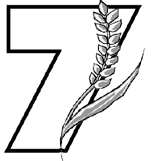 Rezept 3Apfel-MuffinsZutaten (für 4 Personen):2 Äpfel50 g weiche Butter oderMargarine 4 EL Honig1 Ei500 g Weizenvollkornmehl3 TL Backpulver250 ml Milch1 TL Zimt100 g RosinenPuderzucker zum BestreuenSo geht’s:Du brauchst noch:RührschüsselGemüsereibeRührgerät oder Schneebesen 12 Papierförmchen für Muffins WaageTeelöffelkleinen SchöpflöffelSieb zum Streuen des Puderzuckers SchneidebrettGemüsemesser Holzspieß tiefen Teller Küchenkrepp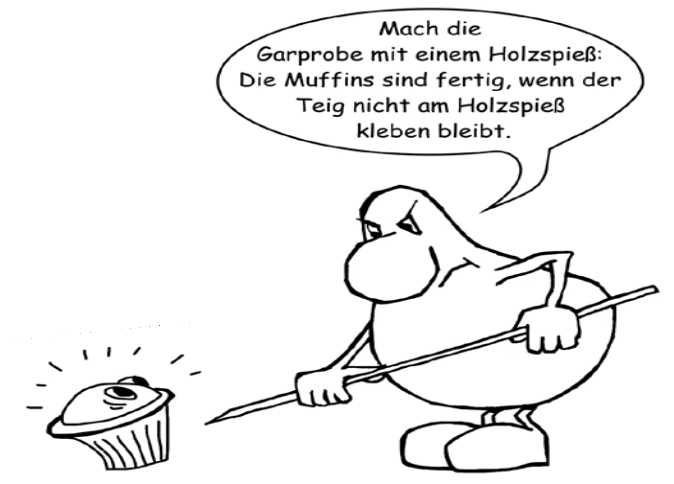 Backofen auf 200 °C vorheizen (bei Umluft 180 °C, Vorheizen ist nicht nötig).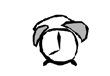 Apfel waschen, trocken tupfen, vierteln, Kerngehäuse entfernen und grob auf einen tiefen Teller raspeln.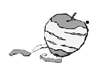 Butter, Honig und Ei mit einem Rührgerät oder Schneebesen schaumig rühren.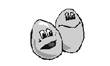 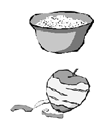 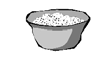 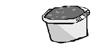 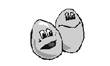 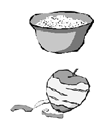 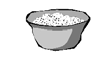 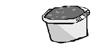 Mehl, Backpulver, Milch und Zimt zugeben. Äpfelraspel und Rosinen unterrühren.Papier-Muffinförmchen auf dem Backblech verteilen.Teig mit einem Schöpflöffel aus der Schüssel nehmen.Mit einem Teelöffel den Teig aus dem Schöpflöffel in die Förmchen schieben. Teig gleichmäßig verteilen.Backblech in die mittlere Schiene des Backofens geben und Muffins 15 bis 20 Minuten backen (Ober- und Unterhitze 200 °C, Heißluft 180 °C).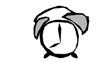 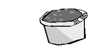 Muffins mit Puderzucker bestreuen.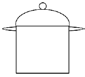 Hessisches Ministerium für Umwelt, Klimaschutz, Landwirtschaft und Verbraucherschutz	Werkstatt Ernährung	29